   БОЙОРОҠ                                 № 8                               РАСПОРЯЖЕНИЕ  «14»  марта   2019  й.                                                    «14»  марта  2019  г.       Об утверждении Плана по противодействию коррупции в администрации Татлыбаевский муниципального района
Баймакский район Республики Башкортостан на 2019-2021 годыРуководствуясь Указом Президента РФ от 29.06.2018 N 378 "О Национальном плане противодействия коррупции на 2018 - 2020 годы", распоряжением Главы Республики Башкортостан от 24 декабря 2018 года № РГ-280 «Об утверждении Плана мероприятий по противодействию коррупции в Республике Башкортостан на 2019-2021годы», требованиями Федерального закона от 25 декабря 2008 г. N 273-ФЗ «О противодействии коррупции», Закона Республики Башкортостан от 16.07.2007 № 453-з «О муниципальной службе в Республике Башкортостан»:1.	Утвердить План по противодействию коррупции в администрации                        1-Иткуловский муниципального района Баймакский район Республики Башкортостан на 2019-2021 годы согласно приложению к настоящему распоряжению.2.	Исполнителям, ответственным за выполнение мероприятий Плана, обеспечить их реализацию в установленные сроки.3.	Разместить настоящее распоряжение на официальном сайте администрации Татлыбаевский сельсовет муниципального района Баймакский район Республики Башкортостан в сети Интернет.4. 	Контроль за исполнением настоящего распоряжения возложить 
на Юлдашбаеву Д.М.  управляющего делами администрации. Глава сельского поселенияТатлыбаевский сельсоветмуниципального районаБаймакский район                                                             Р.А.ИдрисовПриложение к распоряжению                                                                                                                                                     главы  сельского поселения  Татлыбаевский сельсовет          МР Баймакский район РБ            от  14.03.2019 № 8   		ПЛАН по противодействию коррупции в администрации Татлыбаевский муниципального района Баймакский район Республики Башкортостан на 2019-2021 годыБаш?ортостан республика№ЫБайма?  районы муниципальРайоныны*  ТАТЛЫБАЙ ауылСоветы ауыл бил»м»№е ХАкИМИ»ТЕРЕСПУБЛИКА БАШКОРТОСТАНАДМИНИСТРАЦИЯ сельского поселения ТАТЛЫБАЕВСКИЙ  сельсовет муниципального района Баймакский районБаш?ортостан республика№ЫБайма?  районы муниципальРайоныны*  ТАТЛЫБАЙ ауылСоветы ауыл бил»м»№е ХАкИМИ»ТЕ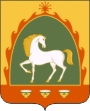 РЕСПУБЛИКА БАШКОРТОСТАНАДМИНИСТРАЦИЯ сельского поселения ТАТЛЫБАЕВСКИЙ  сельсовет муниципального района Баймакский район453656, Байма7 районы, Татлыбай ауылы, ;.Татлыбаев урамы, 48 А тел. 8(34751) 4-45-38453656, Байма7 районы, Татлыбай ауылы, ;.Татлыбаев урамы, 48 А тел. 8(34751) 4-45-38453656, Баймакский район, с.Татлыбаево, ул. Г.Татлыбаева, 48А тел. 8(34751) 4-45-38453656, Баймакский район, с.Татлыбаево, ул. Г.Татлыбаева, 48А тел. 8(34751) 4-45-38№ п/пНаименование мероприятияСрок исполненияИсполнителиОжидаемый результат1.Разработка и принятие нормативных правовых актов в сфере противодействия коррупциипо мере необходимостиприведение локальных актов в соответствии с действующим законодательством2.Проведение антикоррупционной экспертизы НПА и их проектов.При подготовке каждого НПА и его проектанедопущение закрепления на нормативно-правовом уровне возможностей для коррупционных проявлений3.Принятие мер, направленных на повышение эффективности деятельности должностных лиц по профилактике коррупционных и иных правонарушенийпостоянноповышение эффективности деятельности должностных лиц по профилактике коррупционных и иных правонарушений4.Проведение мониторинга коррупционных проявлений посредством анализа жалоб и обращений граждан и организаций, а также публикаций в СМИ и социальных сетях, своевременное их рассмотрение и принятие мер по указанным фактампостоянносвоевременное и качественное рассмотрение обращений граждан; выявление коррупционных правонарушений на муниципальной службе и оперативное реагирование5.Обеспечение возможности оперативного представления гражданами и организациями информации о фактах коррупции в администрации или нарушениях требований к служебному поведению гражданских служащихпостоянноповышение эффективности деятельности по выявлению фактов коррупции, предупреждение и профилактика коррупционных проявлений6.Проведение мониторинга законодательства 
и практики право применения нормативных правовых актов, в том числе с целью выявления и устранения коррупциогенных факторовпостоянновыявление коррупциогенных факторов, способствующих формированию условий для проявления коррупции и их исключение7.Организация и обеспечение работы по предупреждению коррупции в подведомственных организацияхпостоянновыработка предложений по совершенствованию работы по противодействию коррупции 8.Реализация комплекса организационных, разъяснительных и иных мер по соблюдению муниципальными служащими запретов, ограничений и требований, установленных в целях противодействия коррупциине реже 1 раза в 3 годаповышение эффективности мер по противодействию коррупции9.Обеспечение применения предусмотренных законом мер юридической ответственности в каждом случае несоблюдения запретов, ограничений и требований, установленных в целях противодействия коррупции. Освещение информации о фактах нарушений и принятых мерах ответственности, в том числе проинформировать прокуратуру Баймакского районапри выявлении нарушенийповышение эффективности мер по противодействию коррупции10.Обеспечение использования специального программного обеспечения «Справки БК» всеми  лицами, претендующими на замещение должностей или замещающими должности, осуществление полномочий по которым  влечет за собой обязанность представлять сведения  о своих доходах, расходах, об имуществе и обязательствах имущественного характера, о доходах, расходах, об имуществе и обязательствах имущественного характера своих супругов и несовершеннолетних детей,  при заполнении справок о доходах, расходах, об имуществе и обязательствах имущественного характерапостоянноВыявление признаков нарушения законодательства муниципальной службе и о противодействии коррупции11.Организация проведения оценки коррупционных рисков, возникающих при реализации полномочий, и внесение уточнений в перечень должностей муниципальной службы, замещение которых связано с коррупционными рискамиежегодноопределение коррупционно-опасных функций и снижение риска коррупции12.Сбор сведений о доходах, расходах, об имуществе и обязательствах имущественного характера, а также о доходах, расходах, об имуществе и обязательствах имущественного характера супруги (супруга) и несовершеннолетних детей муниципальных служащих, руководителей подведомственных муниципальных учреждений (при наличии муниципальных учреждений) до 30 апреляналичие информации о доходах, расходах, об имуществе и обязательствах имущественного характера муниципальных служащих, руководителей муниципальных учреждений , их супруги (супруга) и несовершеннолетних детей 13.Проведение анализа сведений (в части, касающейся профилактики коррупционных правонарушений), предоставленных кандидатами на должности в ОМСУ и подведомственных им учрежденияПостоянно повышение эффективности мер по противодействию коррупции14.Принятие мер, направленных на повышение эффективности  контроля за соблюдением лицами, замещающими должности муниципальной службы требований законодательства РФ о противодействии коррупции, касающихся предотвращения и урегулирования конфликта интересов, в том числе за привлечением таких лиц к ответственности в случае их несоблюдения,в том числе путем осуществления актуализации сведений, содержащихся в анкетах, представляемых при назначении на указанные должности и поступлении на такую службу, об их родственниках и свойственниках в целях выявления возможного конфликта интересовпостоянноснижениериска коррупции15.Актуализация сведений, содержащихся в анкетах, представляемых при назначении лиц, замещающих муниципальные должности, должности муниципальной службы, об их родственниках и свойственниках в целях выявления возможного конфликта интересовпо мере необходимостиПредупреждение случаев несоблюдения муниципальными служащими ограничений и требований, установленных в целях противодействия коррупции16.Обеспечить своевременность направления в Аппарат Правительства РБ и полноту сведений 
о применении к лицам, замещающим муниципальные должности, должности муниципальной службы, руководителей муниципальных учреждений, взыскания в виде увольнения (освобождения от должности) в связи с утратой доверия за совершение коррупционного правонарушения для включения в реестр лиц, уволенных в связи с утратой доверияпостоянносвоевременное направление и полнота сведений, представляемых в реестре лиц, уволенных в связи с утратой доверия17.Повышение квалификации муниципальных служащих, в должностные обязанности которых входит участие в противодействии коррупцииежегодноуглубление и обновление знаний, методов работы по противодействию коррупции у муниципальных служащих, в должностные обязанности которых входит участие 
в противодействии коррупции18.Обучение муниципальных служащих, впервые поступивших на муниципальную службу по образовательным программам в области противодействия коррупциине позднее 1 года со дня поступления на службу повышение уровня квалификации муниципальных служащих, подверженных коррупционному риску 19.Представление в Управление Главы РБ по противодействию коррупции Аппарата межведомственного Совета общественной безопасности РБ сведений мониторинга хода реализации в государственных органах и органах местного самоуправления Республики Башкортостан мероприятий по противодействию коррупции посредством единой системы мониторинга антикоррупционной работы (ИС «Мониторинг»)ежеквартальноСбор информации о ходе реализации мероприятий по противодействию коррупции; повышение эффективности деятельности по противодействию коррупции  20.Направление копий актов прокурорского реагирования о нарушениях антикоррупционного законодательства и ответов на них в Управление Главы РБ по противодействию коррупции Аппарата межведомственного Совета общественной безопасности РБпостоянноОповещение Управление
 Главы РБ по противодействию коррупции Аппарата межведомственного Совета общественной безопасности Республики Башкортостан 
о наличии актов прокурорского реагирования о нарушениях антикоррупционного законодательства21.Рассмотрение не реже одного раза в квартал вопросов правоприменительной практики по результатам вступивших в законную силу решений судов, арбитражных судов о признании недействительными ненормативных правовых актов, незаконными решений и действий (бездействия) государственных органов Республики Башкортостан, органов местного самоуправления и их должностных лиц в целях выработки и принятия мер по предупреждению и устранению причин выявленных нарушенийежеквартальноПредупреждение случаев признания недействительными ненормативных правовых актов администрации, незаконными решений и действий (бездействия) администрации 
и ее должностных лиц и устранение причин выявленных нарушений22.Проведение в подведомственных учреждениях и организациях проверок соблюдения требований ст. 13.3 ФЗ «О противодействии коррупции» (при их наличии в подведомственных учреждений и организаций)не реже 1 раза в 3 годаповышение эффективности мер по противодействию коррупции23.Внесение в трудовой договор руководителя подведомственной организации положения о соблюдении запретов, ограничений и обязанностей, установленных 
в целях противодействия коррупции в случаях, предусмотренных Трудовым кодексом Российской Федерации, другими федеральными законами, нормативными правовыми актами Президента Российской Федерации и правительства российской Федерации, локальными нормативными актами организации,  а также установления мер дисциплинарной ответственности за несоблюдение трудовых обязанностей (при их наличии в подведомственных учреждений и организаций)до 1  июля 2019 годаповышение эффективности мер по противодействию коррупции24.Распространение на работников, замещающих отдельные должности в организациях, созданных для выполнения задач, поставленных перед органами местного самоуправления, некоторых запретов, ограничений и требований, установленных в целях противодействия коррупциив течение 3 месяцев после принятия федерального законаповышение эффективности мер по противодействию коррупции25.Обеспечение наполнения и поддержания в актуальном состоянии раздела «Противодействие коррупции» на сайте администрации МР Баймакский район РБ в информационно-телекоммуникационной сети «Интернет» в соответствии с требованиями Указа Президента РБ от 29.04.2014 № УП-108 постояннообеспечение доступа
 к информации об антикоррупционной деятельности администрации МР Баймакский район РБ26.Реализация Комплекса организационных, разъяснительных и иных мер по соблюдению муниципальными служащими запретов, ограничений и требований, установленных 
в целях противодействия коррупции, утвержденного Комиссией по координации работы по противодействию коррупции 
в Республике Башкортостанпостояннознание муниципальными служащими общих принципов служебного поведения, положений законодательства о муниципальной службе, о противодействии коррупции и предотвращение нарушений27.Реализация Комплекса мероприятийпо совершенствованию информационнойполитики в сфере противодействия коррупции,утвержденного Комиссией по координации работы по противодействию коррупции 
в Республике Башкортостанпо отдельному плануобеспечение доступа 
к информации о деятельности администрации 
по противодействию коррупции28.Оказание информационной поддержки программ, проектов, акций и других инициатив в сфере противодействия коррупции, реализуемых институтами гражданского обществапостояннообеспечение открытости и прозрачности работы администрации района в вопросах борьбы с коррупцией29.Проведение на официальных сайтах в информационно-телекоммуникационной сети Интернет онлайн-опросов посетителей сайта 
об их мнении об уровне коррупции 
в муниципальном образовании Баймакский район РБ, а также подведомственных организациях, и  эффективности принимаемых антикоррупционных мережегоднодо 30 апреляоценка уровня коррупции и эффективности принимаемых антикоррупционных мер30.Привлечение членов общественных советов 
к осуществлению контроля за выполнением мероприятий, предусмотренных планом 
по противодействию коррупции в МР Баймакский район РБ  постоянноповышение уровня осведомленности по вопросам противодействия коррупции31.Проведение анализа исполнения гражданами, замещавшими должности муниципальной службы, включенные в перечни, установленные нормативными правовыми актами Российской Федерации, и организациями обязанностей, предусмотренных статьей 12 Федерального закона  «О противодействии коррупции». 
При выявлении нарушений информирование органов прокуратурыпостояннособлюдение муниципальными служащими требований, предусмотренных статьей 12 Федерального закона «О противодействии коррупции»32.Проведение анализа на предмет аффилированности либо наличия иных коррупционных проявлений между должностными лицами заказчика и участника закупок. В случаях выявления признаков коррупционных проявлений организация и проведение проверок соблюдения требований о предотвращении конфликта интересов, а также информирование контрольных органовпостоянно Своевременное выявление случаев нарушений  законодательства при осуществлении закупок товаров, работ, услуг для муниципальных нужд.  Исключение возможности использования служебного положения в корыстных целях33.Обеспечение рассмотрения отчета о выполнении настоящего Плана мероприятий по противодействию коррупции ежегодно до 1 февраляповышение эффективности мер по противодействию коррупции34.Предъявление в установленном законом порядке квалификационных требований к гражданам, претендующим на замещение должностей муниципальной службыпри заключении трудового договора в течение 2019-2021 годовсоблюдение требований законодательства о муниципальной службе и о противодействии коррупции35.Организация работы по доведению до граждан, поступающих на муниципальную службу, положений действующего законодательства о противодействии коррупции, в том числе:  - об ответственности за коррупционные правонарушения;  - запретов и ограничений, связанных                              с прохождением муниципальной службы;  - о порядке проверки достоверности и полноты сведений, представляемых гражданами, претендующими на замещение должностей муниципальной службы, в соответствии                            с действующим законодательством.Ознакомление муниципальных служащих                        с Кодексом этики служебного поведения муниципального служащего, с возможными случаями возникновения конфликта интересов и предусмотренной за совершение должностных правонарушений ответственности при заключении трудового договора в течение 2019-2021 годовпо отдельным подготовленным тестам(результаты теста сохраняются до окончания действия настоящего времени)предотвращение нарушения законодательства о муниципальной службе и о противодействии коррупции36.Проведение анализа соблюдения запретов, ограничений и требований, установленных в целях противодействия коррупции, в том числе касающихся получения подарков отдельными категориями лиц, выполнения иной оплачиваемой работы, обязанности уведомлять об обращениях в целях склонения к совершению коррупционных правонарушенийв течение всего периоданедопущение нарушения требований к служебному поведению муниципальных служащих37.Обеспечение эффективной работы Комиссии по соблюдению требований к служебному поведению муниципальных служащих администрации и урегулированию конфликта интересов (далее - Комиссия)в течение всего периоданедопущение нарушения требований к служебному поведению муниципальных служащих38.Организация работы по предоставлению лицами, претендующими на замещение должностей муниципальной службы, сведений о своих доходах, расходах, об имуществе и обязательствах имущественного характера,а также сведений о доходах, расходах, об имуществе и обязательствах имущественного характера своих супруги (супруга) и несовершеннолетних детейпри заключении трудового договора.предотвращение нарушения законодательства муниципальной службе и о противодействии коррупции39.Проведение анализа сведений о доходах, расходах, об имуществе и обязательствах имущественного характера, граждан, претендующих на замещение должностей муниципальной службы, муниципальных служащих администрации, руководителей муниципальных учреждений  района их супруги (супруга), несовершеннолетних детей. Проведение анализа сведений (в части, касающейся профилактики коррупционных правонарушений), представленных кандидатами на должности муниципальной службы, на должности руководителей муниципальных учреждений в ходе декларационной компаниивыявление признаков нарушения законодательствао муниципальной службе и о противодействии коррупции муниципальными служащимии руководителями учреждений40.Проведение проверок достоверности и полноты сведений о доходах, об имуществе и обязательствах имущественного характера, представляемых гражданами, претендующими на замещение должностей муниципальной службы, муниципальными служащими, в соответствии с нормативными правовыми актами Российской Федерации, проверок соблюдения муниципальными служащими ограничений, запретов, обязанностей и требований, установленных на муниципальной службена основании анализа представленных сведений и поступившей информации от уполномоченных органовпредотвращение случаев нарушения законодательства о муниципальной службе и о противодействии коррупции41.Размещение на официальном сайте администрации сведений о доходах, расходах, об имуществе и обязательствах имущественного характера муниципальных служащих, руководителей муниципальных учреждений района, работодателем которых является глава администрации, их супруги (супруга)  и несовершеннолетних детейежегоднов течение 14 дней со дня истечения срока, установленного для подачи справок о доходах, расходах, об имуществе и обязательствах имущественного характераоткрытость  и доступность сведений о доходах, расходах, об имуществе и обязательствах имущественного характера муниципальных служащих, руководителей муниципальных учреждений района, работодателем которых является глава администрации, их супруги (супруга) и несовершеннолетних детей для общественности42.Проведение мероприятий по формированию у муниципальных служащих негативного отношения к дарению подарков этим служащим в связи с протокольными мероприятиями, служебными командировками и другими официальными мероприятиями, участие в которых связано с исполнением ими служебных (должностных) обязанностейпостоянноформирование нетерпимого отношения муниципальных служащих к дарению подарков, минимизация и устранение коррупционных рисков при исполнении муниципальными служащими должностных обязанностей43.По каждому случаю несоблюдения ограничений, запретов и неисполнения обязанностей, установленных в целях противодействия коррупции, нарушения ограничений, касающихся получения подарков и порядка сдачи подарков, осуществление проверки в соответствии с нормативными правовыми актами Российской Федерации и принятие соответствующих мер ответственностив течение 2019-2021 годовв случае выявления несоблюдения муниципальными служащими ограничений, запретов неисполнения обязанностей, установленных в целях противодействия коррупцииминимизация и устранение коррупционных рисков при исполнении муниципальными служащими должностных обязанностей 44.Проведение работы по выявлению, предотвращению и урегулированию конфликта интересов в деятельности муниципальных служащих, в том числе разработка и внедрение механизма выявления и разрешения конфликтов интересов на муниципальной службе, а также принятие мер по предотвращению конфликта интересов, в том числе после ухода муниципального служащего с муниципальной службыпостояннопредотвращение случаев возникновения конфликта интересов в деятельности муниципальных служащих45.Проведение работы по выявлению случаев возникновения конфликта интересов, одной из сторон которого являются лица, замещающие должности муниципальной службы, осуществление мер по предотвращению и урегулированию конфликта интересов, а также применение мер юридической ответственности, предусмотренных законодательством РФ постояннопредотвращение случаев возникновения конфликта интересов, одной из сторон которого являются лица, замещающие  должности муниципальной службы46.Проведение организационных, разъяснительных и иных мер по недопущению муниципальными служащими поведения, которое может восприниматься окружающими как обещание или предложение дачи взятки либо как согласие принять взятку или как просьба о даче взяткипостояннознание муниципальными служащими положений законодательства Российской Федерации, касающихся получения взятки или дачи взятки; предотвращение нарушения законодательства о муниципальной службе и о противодействии коррупции47.Осуществление контроля исполнения муниципальными служащими администрации обязанности по уведомлению представителя нанимателя о выполнении иной оплачиваемой работыв течение 2019-2021 годовпредотвращение случаев нарушения законодательства о муниципальной службе 48.Информирование муниципальных служащих, в случае их увольнения с муниципальной службы о необходимости соблюдения ограничений, налагаемых на гражданина, замещавшего должность муниципальной службы, при заключении им трудового договора в течение 2019-2021 годовснижениериска коррупции49.Организация приема от граждан, претендующих на замещение должностей муниципальной службы и муниципальных служащих сведений об адресах сайтов и (или) страниц сайтов в информационно-телекоммуникационной сети «Интернет», на которых муниципальным служащим, гражданином Российской Федерации, претендующим на замещение должности муниципальной службы, размещались общедоступная информация, а также данные, позволяющие его идентифицировать. Обеспечение контроля за своевременностью предоставления указанных сведенийдо 1 апреляобеспечение своевременного представления муниципальными служащими сведений о размещении информации в информационно-телекоммуникационной сети «Интернет»;обеспечение представления вышеуказанных сведений гражданином, претендующим на замещение должности муниципальной службы50.Ознакомление муниципальных служащих с основными изменениями законодательства по вопросам противодействия коррупциипо мере необходимостиповышение уровня квалификации специалистов 
в области противодействия коррупции51.Обеспечение проведения независимой антикоррупционной экспертизы и общественного обсуждения проектов нормативных правовых актов и действующих нормативных правовых актов, в том числе путем размещения проектов нормативных правовых актов на официальном сайте администрации МР Баймакский район РБпостояннообеспечение общественного контроля при подготовке нормативных правовых актов и их проектов 52.Размещение на официальном сайте администрации в сети Интернет проектов принимаемых нормативных правовых актов и действующих нормативных правовых актов для обеспечения возможности проведения независимой антикоррупционной экспертизы и мониторинга практики право примененияпостояннопрозрачность и доступность информации об антикоррупционной деятельности, выявление коррупционных факторов и их устранение53.Принятие мер по повышению результативности антикоррупционной экспертизы нормативных правовых актов и проектов нормативных правовых актов постоянновыявление коррупциогенных факторов, способствующих формированию условий для проявления коррупции и их исключение54.Мониторинг нормативных правовых актов по вопросам противодействия коррупции в целях поддержания локальных актов в актуальном состоянииежеквартальноподдержание локальных актов в актуальном состоянии55.Обеспечение открытости, прозрачности в информационно-контрактной системе в сфере закупок, обеспечение конкуренции, профессионализма заказчиков, единства контрактной системы в сфере закупок, обеспечение ответственности за результативность обеспечения муниципальных нуждв течение 2019-2021 годовпредотвращение коррупции и других злоупотреблений в сфере закупок56.Осуществление контроля за соблюдением требований законодательства о контрактной системе в сфере закупок  подведомственными организациями в целях эффективного расходования бюджетных средствпо отдельному планунедопущение нецелевого и неэффективного использования бюджетных средств;повышение эффективности, результативности осуществления закупок товаров, работ, услуг, предотвращение коррупции
 и других злоупотреблений
 в сфере закупок 57.Осуществления контроля за определением, обоснованием начальной (максимальной) цены контракта, в том числе проверка на аффилированность юридических лиц, представивших коммерческие предложенияв течение 2019-2021 годовобеспечение конкуренции среди участников закупок при формировании технического задания и установления начальной (максимальной) цены; предотвращение коррупции и других злоупотреблений в сфере закупок58.Обеспечение взаимодействия с правоохранительными органами и иными государственными органами по вопросам противодействия коррупции, в том числе в части  получения информации о наличии фактов привлечения граждан, претендующих на замещение должностей муниципальной службы, к уголовной ответственности, наличия не снятой или не погашенной судимостив течение 2019-2021 годовоперативное реагирование на коррупционные правонарушения и обеспечение соблюдения принципа неотвратимости юридической ответственности за коррупционные и иные правонарушения;соблюдения ограничений связанных с муниципальной службой59.Обеспечение возможности приема письменных сообщений граждан и организаций информации о фактах коррупции в органах местного самоуправления посредством «ящика доверия»постоянноповышение результативности и эффективности рассмотрения обращений граждан и организаций по фактам проявления коррупции